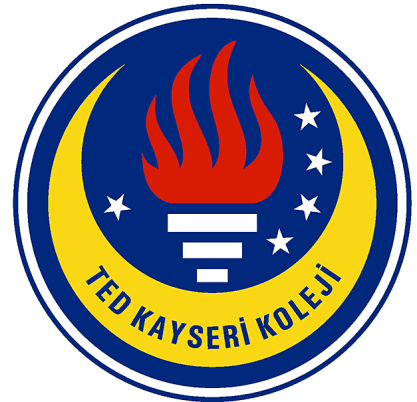 				SATIN ALMA DUYURUSUKurumumuza aşağıda detayları verilen ürün veya hizmet alımı yapılacaktır.İlgililerin daha fazla bilgiye ihtiyaç duymaları halinde okul satın alma görevlisi Ercan Karakuş ile  kolejsatinalma@hotmail.com dan veya 352-230 60 60 dahili 120 den görüşebilirler.İlan tarihi07.04.2017İlan  no2017-011Satın alma dosya no2017-11Ürün veya hizmet adı23 Nisan organizasyonuSon Teklif verme Tarihi11.04.2017